	NOVIMEDMedical CartsCARROS MÉDICOSMEDICAL CARTS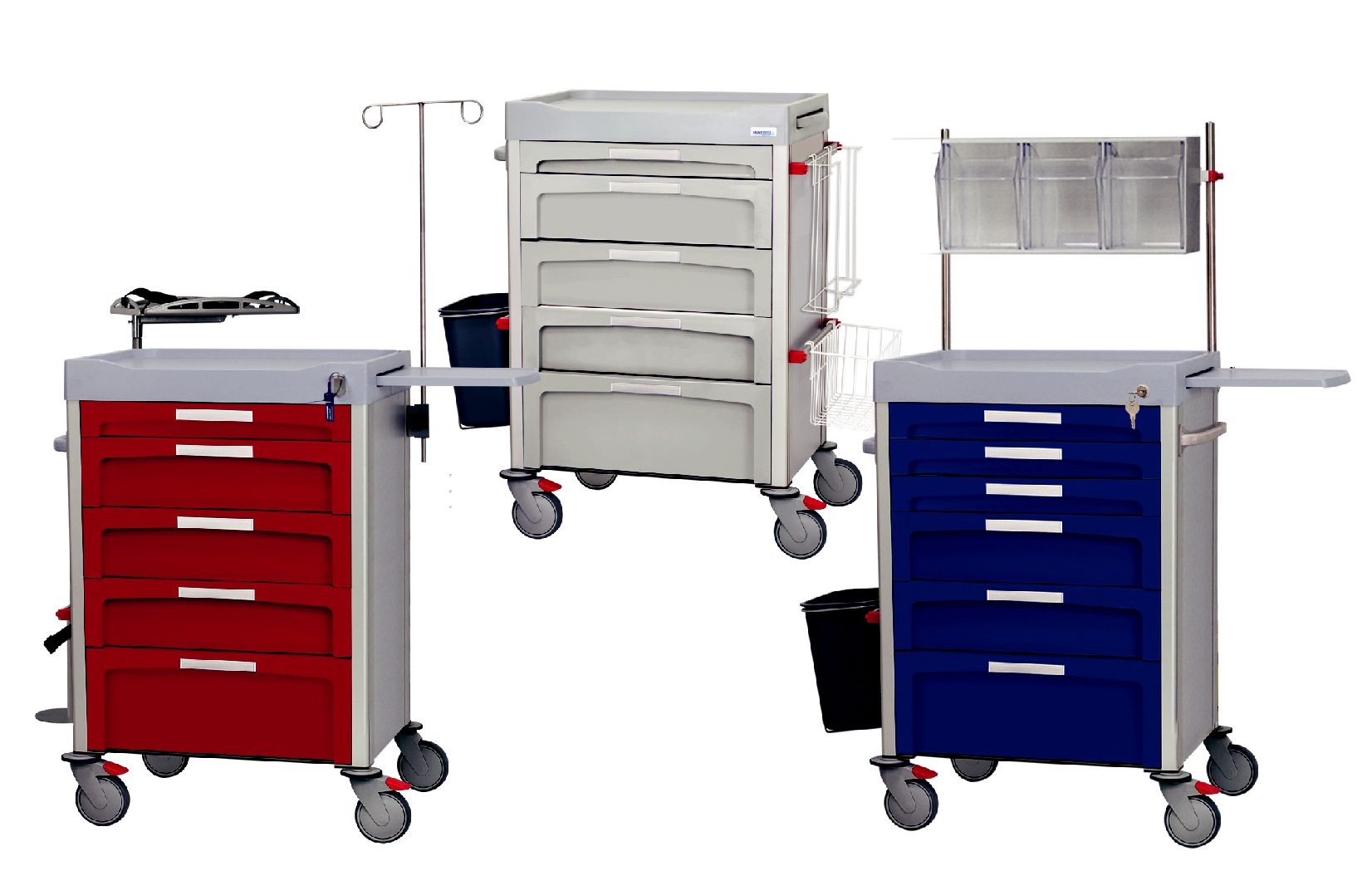 	|			NOVIMEDMedical CartsNOVIMEDMateriales / MaterialsTapa/Superficie detrabajo con 3 rebordes(ABS)Worktop with three raisedsides (ABS)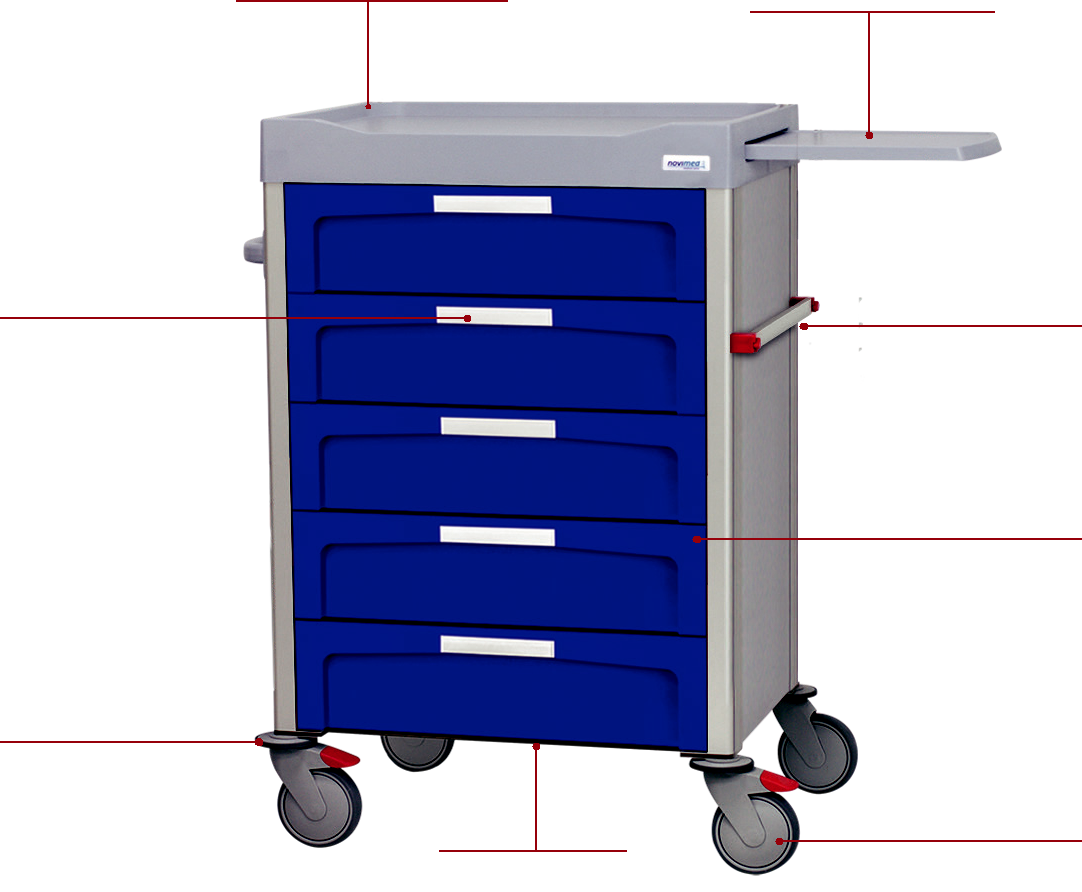 Porta etiquetasFront-labelMesa extraíblelateral de serie (ABS)Soporta peso máximo 3kgSliding table top extension (ABS)Maximum weight support 3 kilosBarra DINDIN holders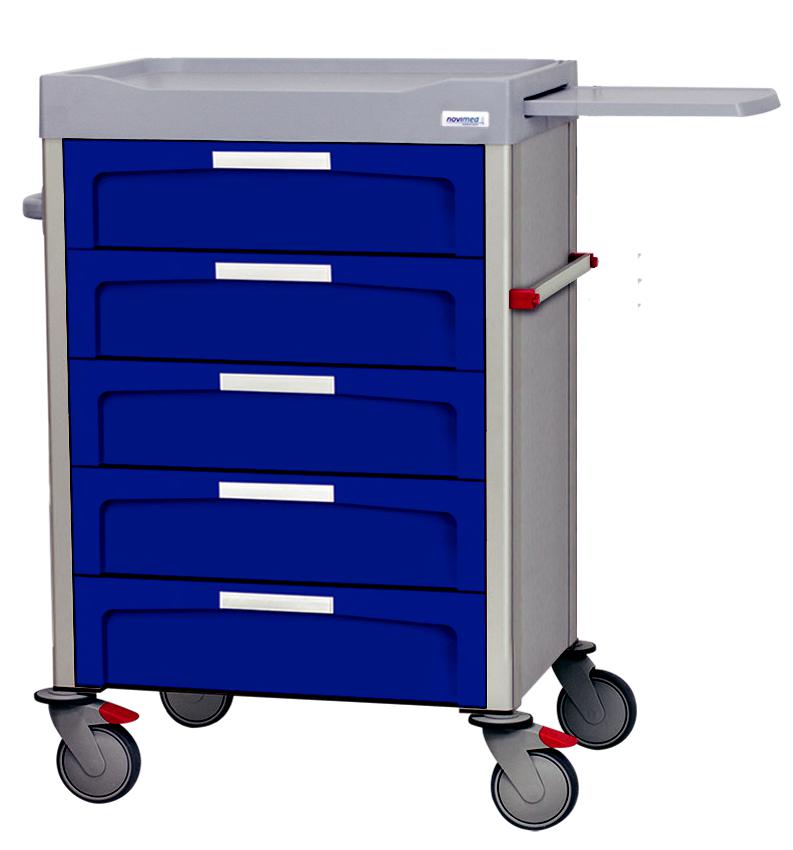 Paragolpes de plásticoBumpers of plasticBase de CompacmelCompacmel BaseCajones (ABS)Drawers (ABS)4 Ruedas Manner de Ø125mm2 con freno4 Manner wheels of Ø125 mm2 with brakeDetalles del producto / Product detailsMateriales de alta resistencia.Producto libre de látex.Todos los cantos de la superficie, base, perfiles, empujador ycajones son redondeados y con ausencia de rebabas. Los materiales y acabados superficiales resistentes a los impactos y rozaduras, así como a los productos de desinfección y colorhexidina.Highly resistant materials.Latex free product.All surface edges, base, profiles, pushers and drawers are rounded and burr-free.The materials and surface finishes are resistant toimpacts and scratches, as well as to disinfection andcolorhexidine products.Easy to clean and disinfect.Ruedas / Wheels4 Ruedas giratorias Manner antihilos de 125mmØ, las dos delanteras con freno.Giro de 360o que favorecen la maniobrabilidad del carro.Cuerpo de la rueda cerrado, anti suciedad. Parachoques circular para protección contra golpes. Punto de acoplamiento de la rueda mediante eje de acero que se inserta al interior del carro.4 swivel wheels anti-wire of 125mmØ, two with brake.360º swivel that favours the manoeuvrability of the cart.Closed, anti-dirt wheel body.Circular bumper for protection against impacts. Wheel coupling point by means of a steel axle that is inserted inside the cartCarros Médicos	NOVIMEDMedical CartsMedidas y distribución / Dimensions and distribution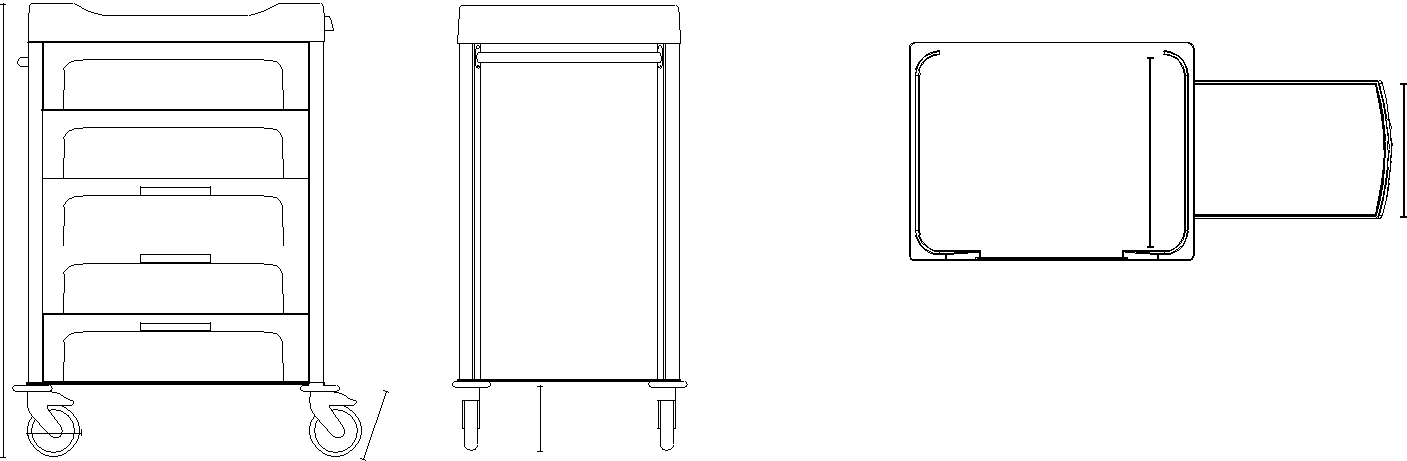 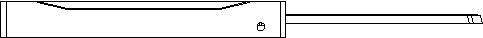 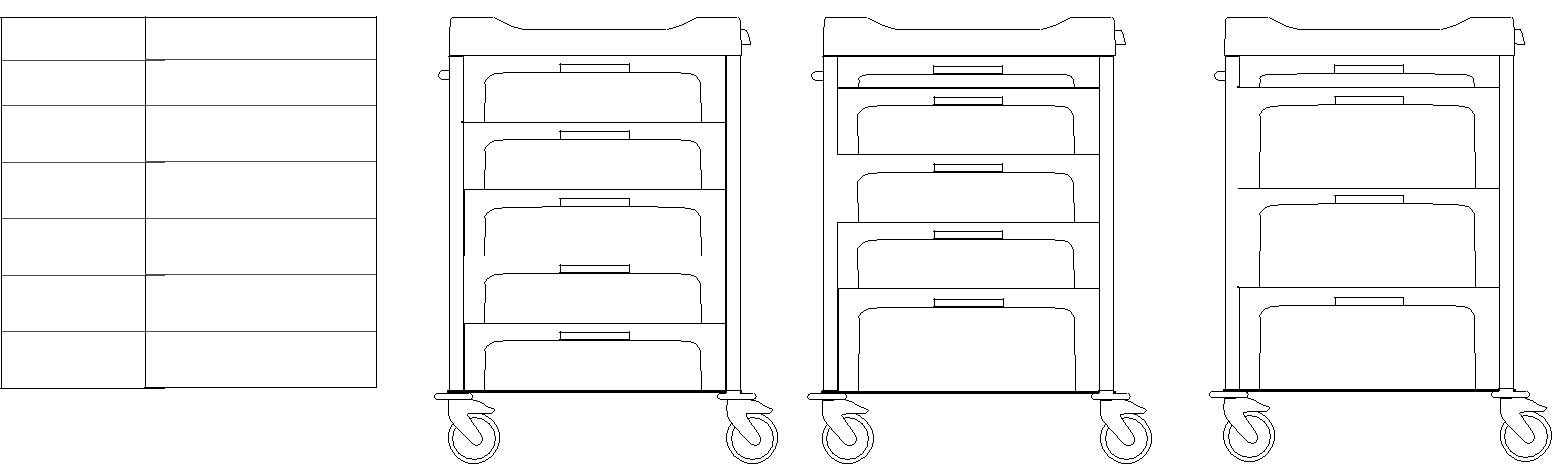 F-DNOV-212	F-DNOV-240	F-DNOV-321	F-DNOV-430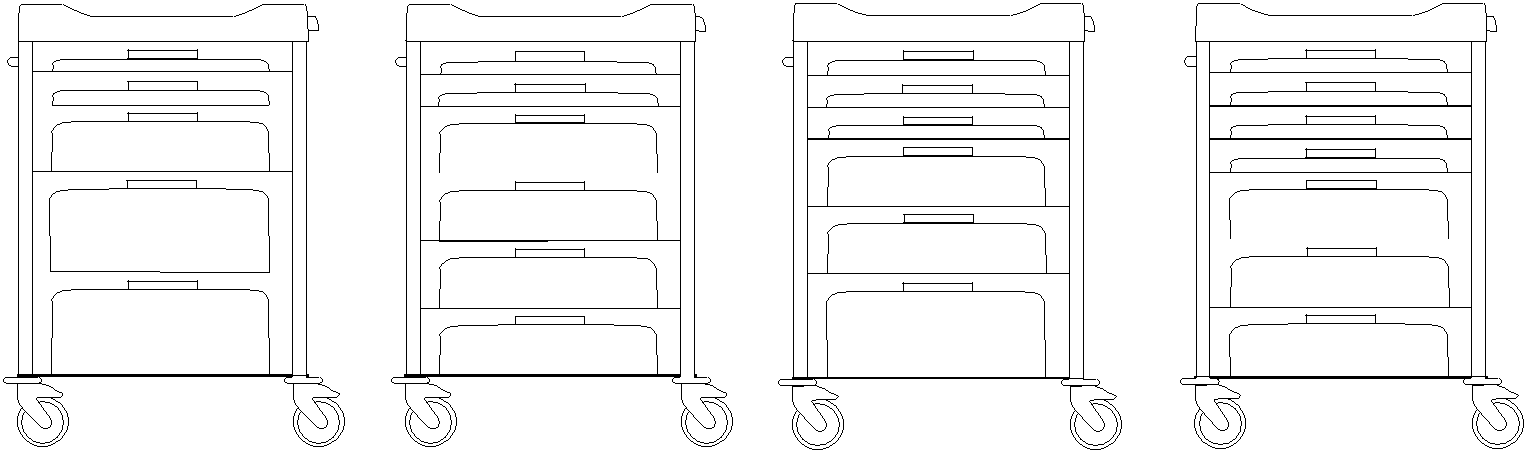 	|		4NOVIMEDConfiguraciones disponibles / Available configurationsF-DNOV-321	F-DNOV-131	F-DNOV-050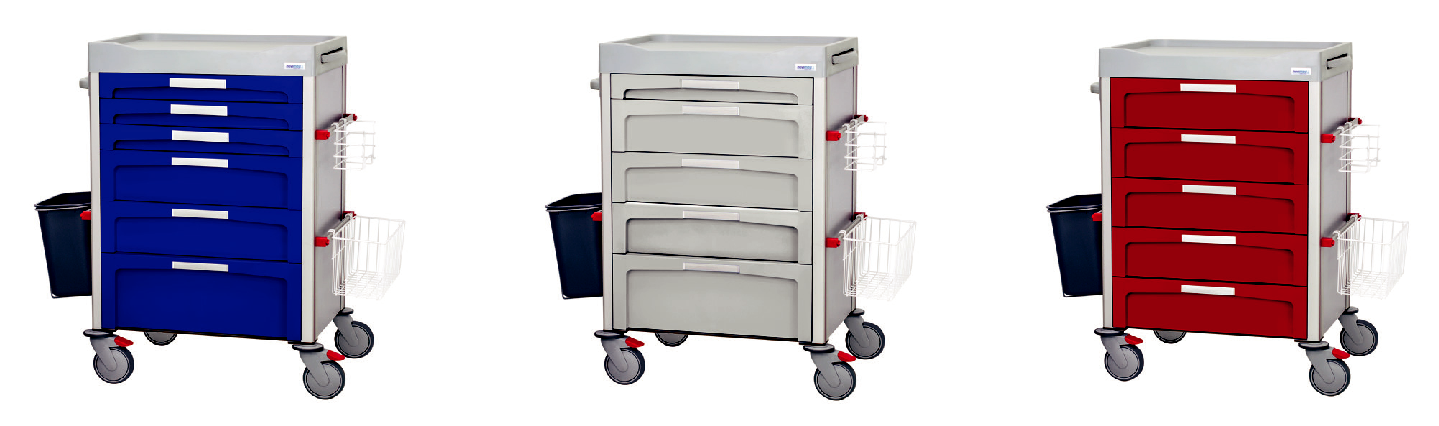 F-ACC 08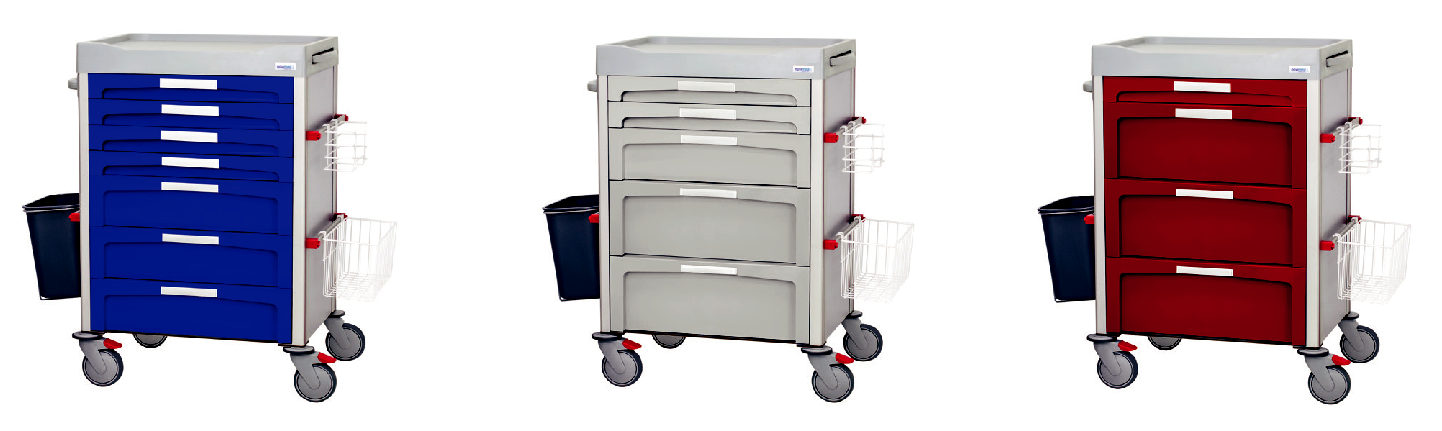 7 Cajones/ 7 Drawers	5 Cajones/ 5 Drawers	4 Cajones/ 4 Drawers4 x 75 mm, 3 x 155 mm	2 x 75 mm, 1 x 155 mm, 2 x 235 mm	1 x 75 mm, 3 x 155 mm, 1 x 235 mmCombinaciones de accesorios en el pórtico /Upper rail combinations for overhead accessories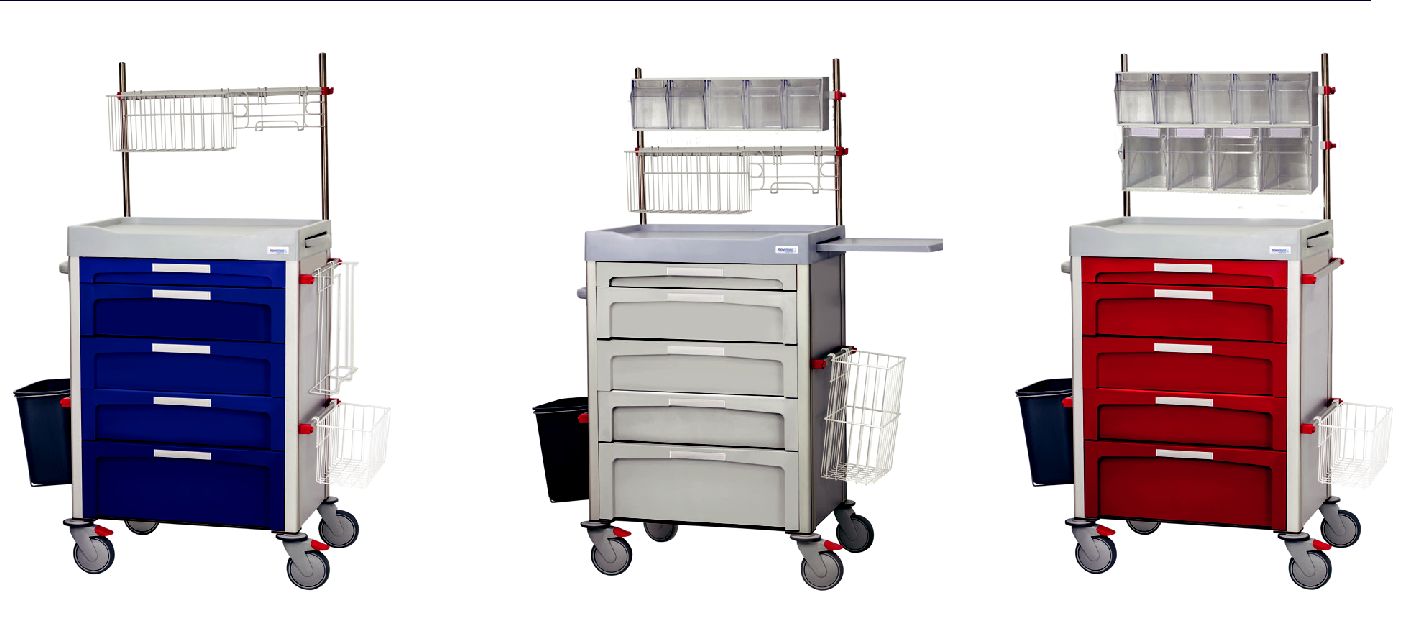 	5	Carros Médicos	NOVIMED	NOVIMEDMedical CartsCarro de anestesia / Anesthesia cart	F-DNOVANEST-1-3-1	Carro de curas / Treatment cart	F-DNOVTREAT-1-3-1-AZDiseñado para proporcionar acceso a los medicamentos y suministros que los profesionales de la salud necesitan.Designed to provide access to medicines and supplies needed for health professionals.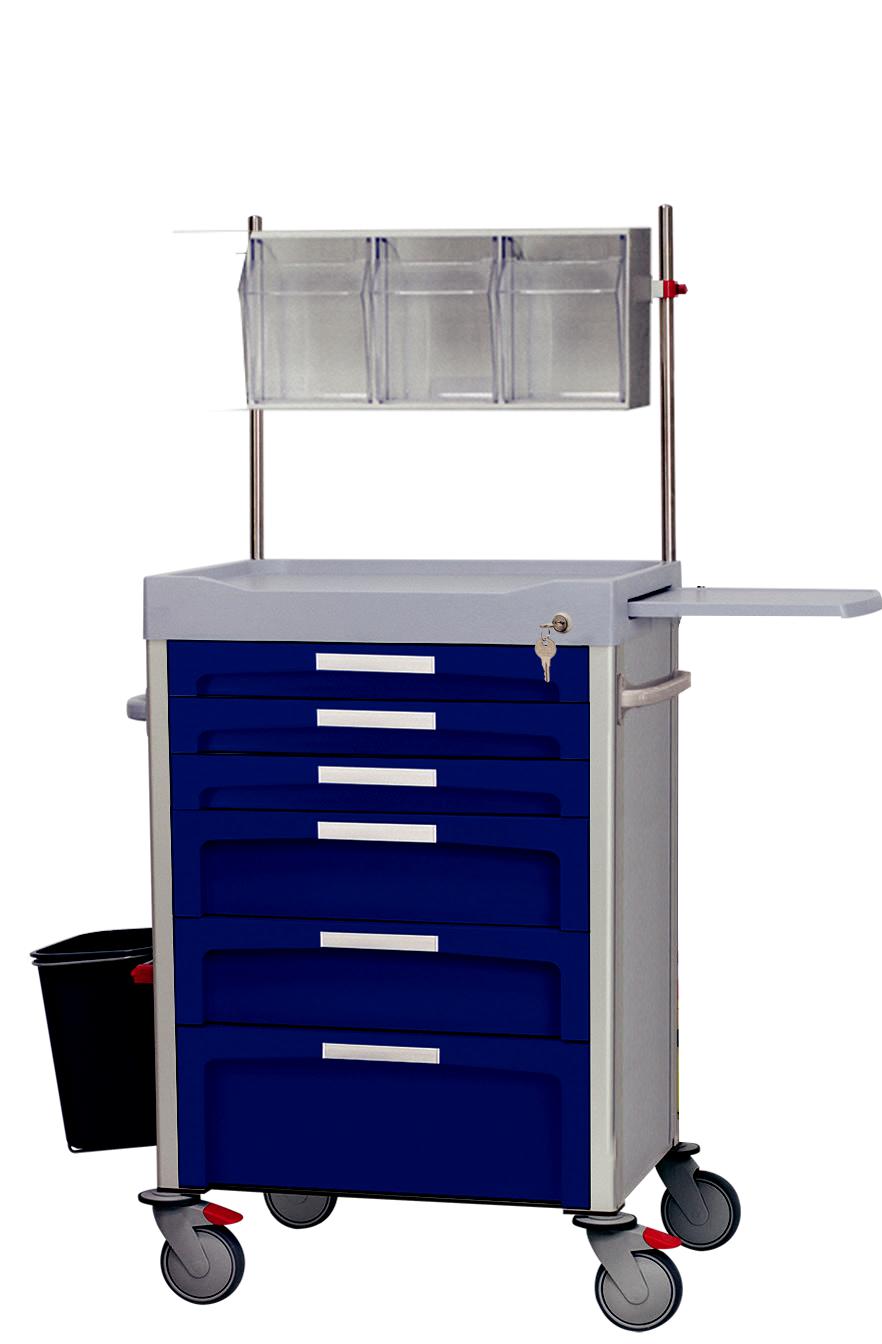 F-NACC-01	F-NACC-03	F-NACC-04	F-NACC-05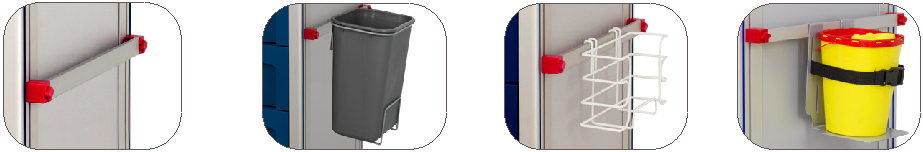 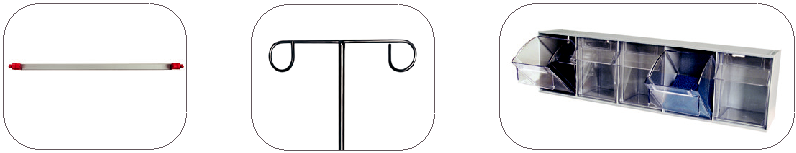 Necesita barra porta-accesorios F-NACC-01 para montaje en el carroNeed side rail accesory F-NACC-01 for mounting on the cart	|		6	Pensado para facilitar al máximo la labor del personal de atenciónsanitaria. Fácil de manejar y con gran capacidad de almacenamiento.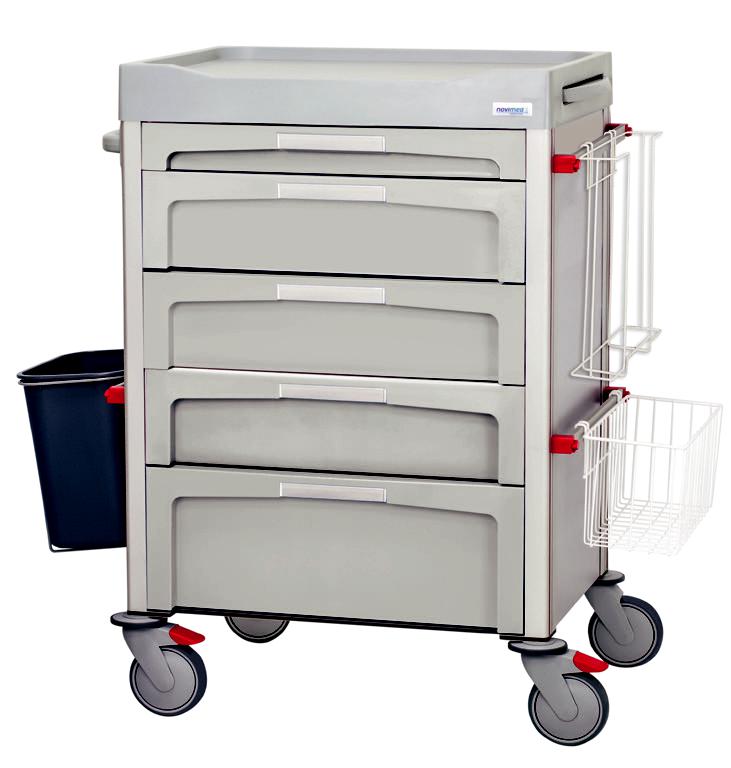 Designed to make the work of health professionals as easy as possible. Easy to handle and with great storage capacity.F-NACC-01	F-NACC-03	F-NACC-09	F-NACC-14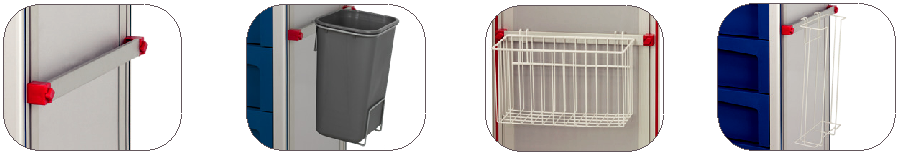 *Necesita barra porta-accesorios F-NACC-01 para montaje en el carro *Need side rail accesory F-NACC-01 for mounting on the cart	7	Carros Médicos	NOVIMEDMedical CartsCarro de emergencia / Emergency cart	F-DNOVPAR-1-3-1Carro hospitalario resistente, ligero y manejable. Cuenta con lo necesario para dar una respuesta rápida ante un paro cardíaco u otro tipo de emergencia médica.Medical trolley resistant, lightweight and manoeuvrable. It provides a rapid response to a cardiac arrest or other medical emergency.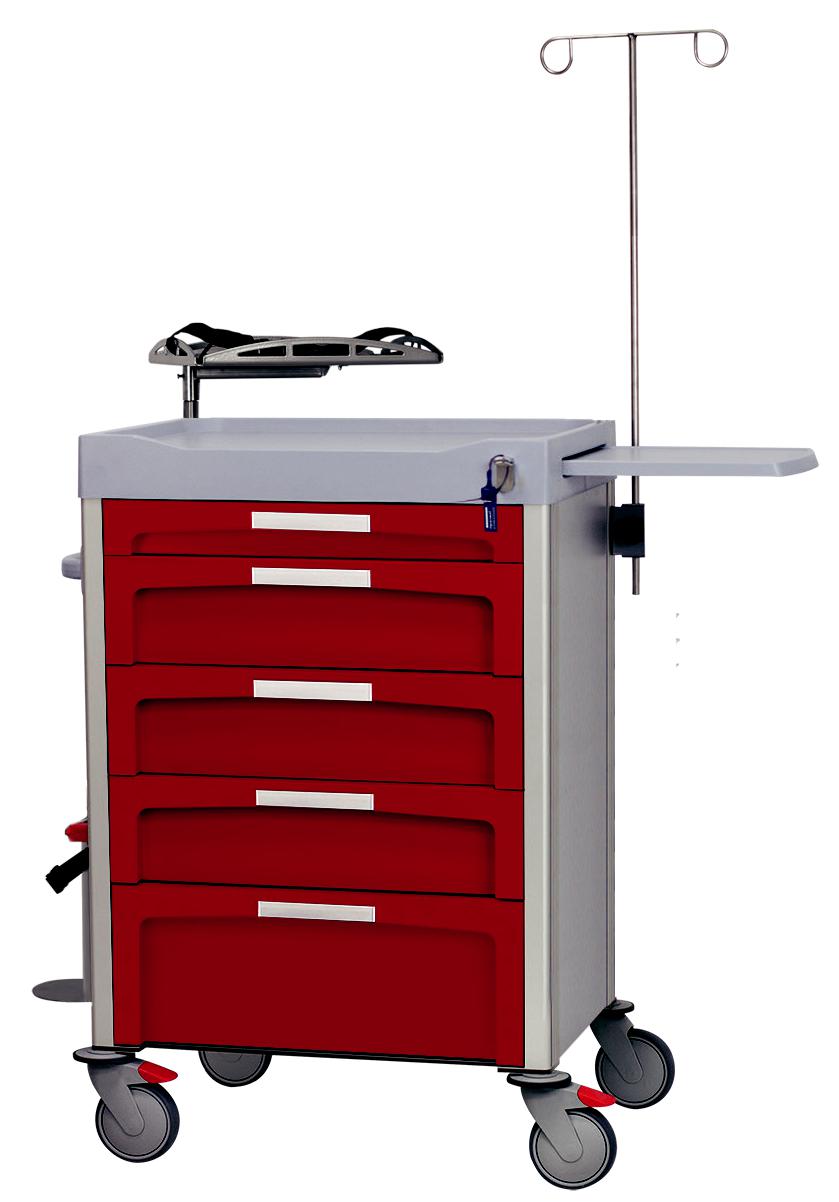 F-NACC-12	F-ACC-17	F-NACC-18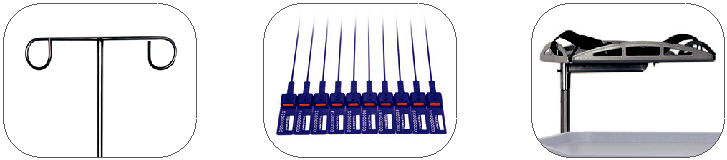 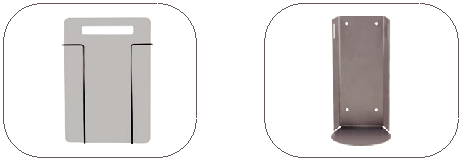 Necesita barra porta-accesorios F-NACC-01 para montaje en el carroNeed side rail accesory F-NACC-01 for mounting on the cartNOVIMEDCajones (ABS) con porta etiquetas / Drawers (ABS) with label holder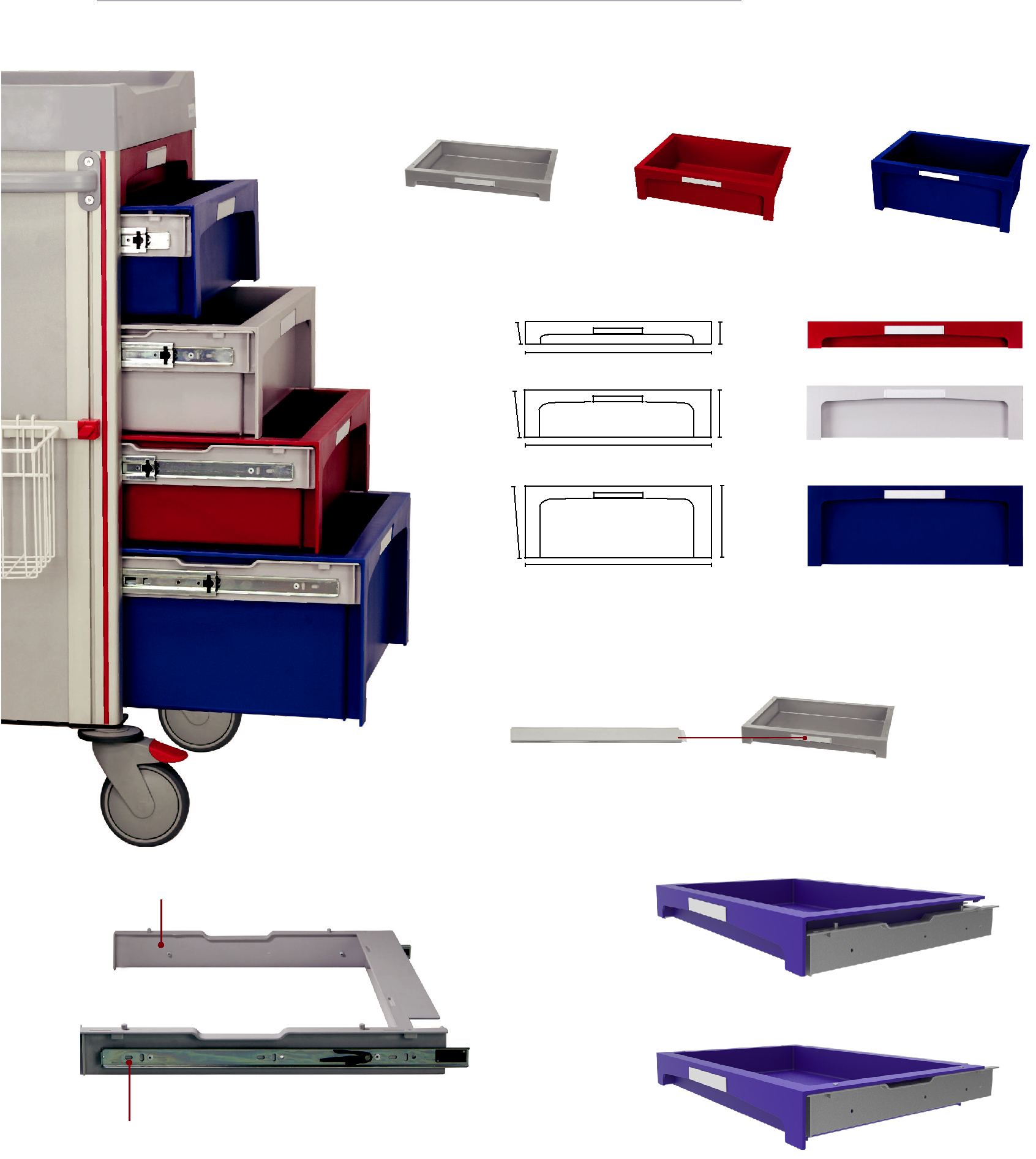 Porta etiquetas / Front labelF-NACC-45160 x 20 mmColocación el cajón en la guía / Position the drawer in the guideGuía ABS en U / ABS guide in UGuía Telescópica / Telescopic guide	|			9		|	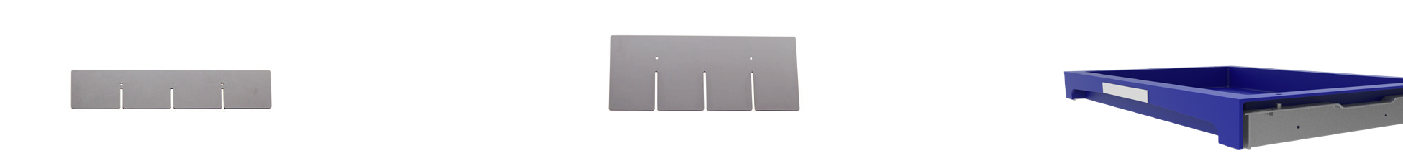 F-DVNOV-6007	F-DVNOV-6015	F-DVNOV-6022542 x 68 mm	542 x 146 mm	542 x 223 mm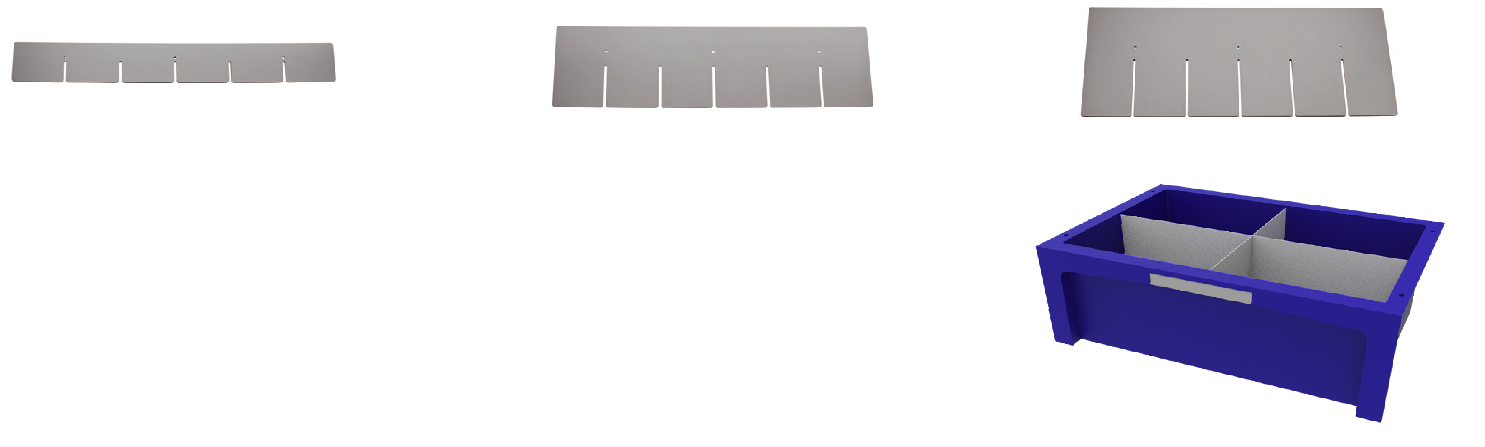 Ejemplos de configuraciones / Configurations examples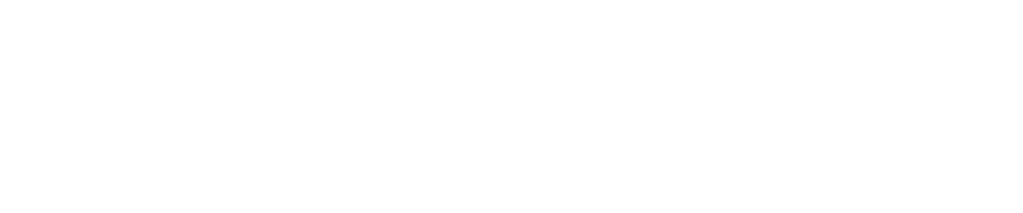 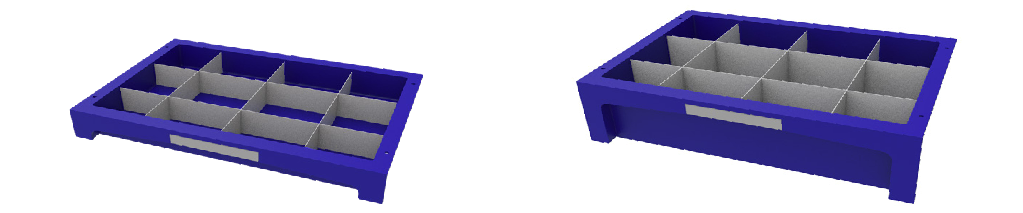 Contenedores basculantes / Tilting containerX-BOX-3	X-BOX-4	X-BOX-5600 x 196 x 241mm	600 x 168 x 206 mm	600 x 133 x 165 mm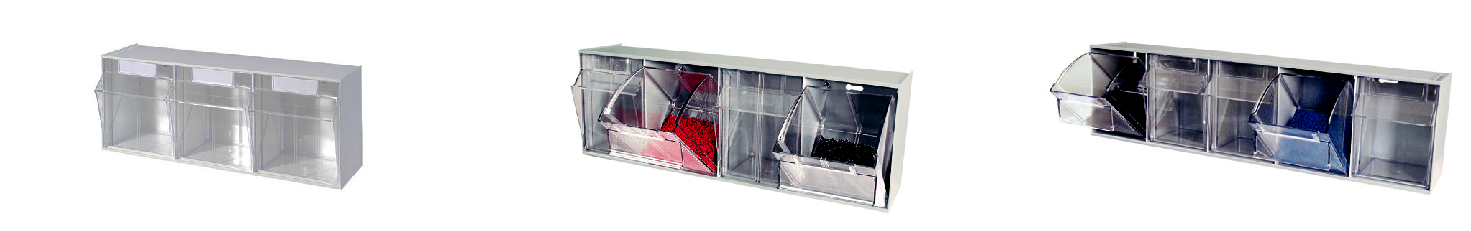 Contenedor Basculante - 3 Cajones	Contenedor Basculante - 4 Cajones	Contenedor Basculante - 5 Cajones3-Box Tilting Container	4-Box Tilting Container	5-Box Tilting ContainerX-BOX-6	X-BOX-9600 x 92 x 114 mm	600 x 63 x 84 mm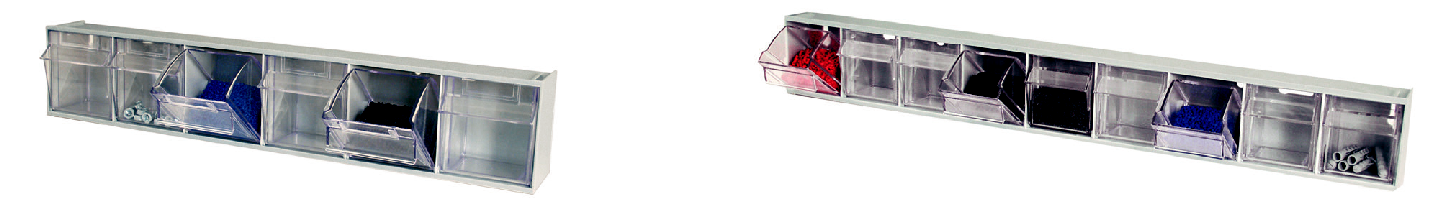 Contenedor Basculante - 6 Cajones	Contenedor Basculante - 9 Cajones6-Box Tilting Container	9-Box Tilting ContainerNOVIMEDPorta accesorios DIN / DIN accesory holderDiseñada para los tubos (F-NACC-01T), se puede mover manualmente sin esfuerzo y ponerlo a la altura más cómoda para usar los accesorios, sin necesidad de usar herramientas.Design for tubes (F-NACC-01T), you can adjust effortlessly and choose the height for using accessories,without the use of tools.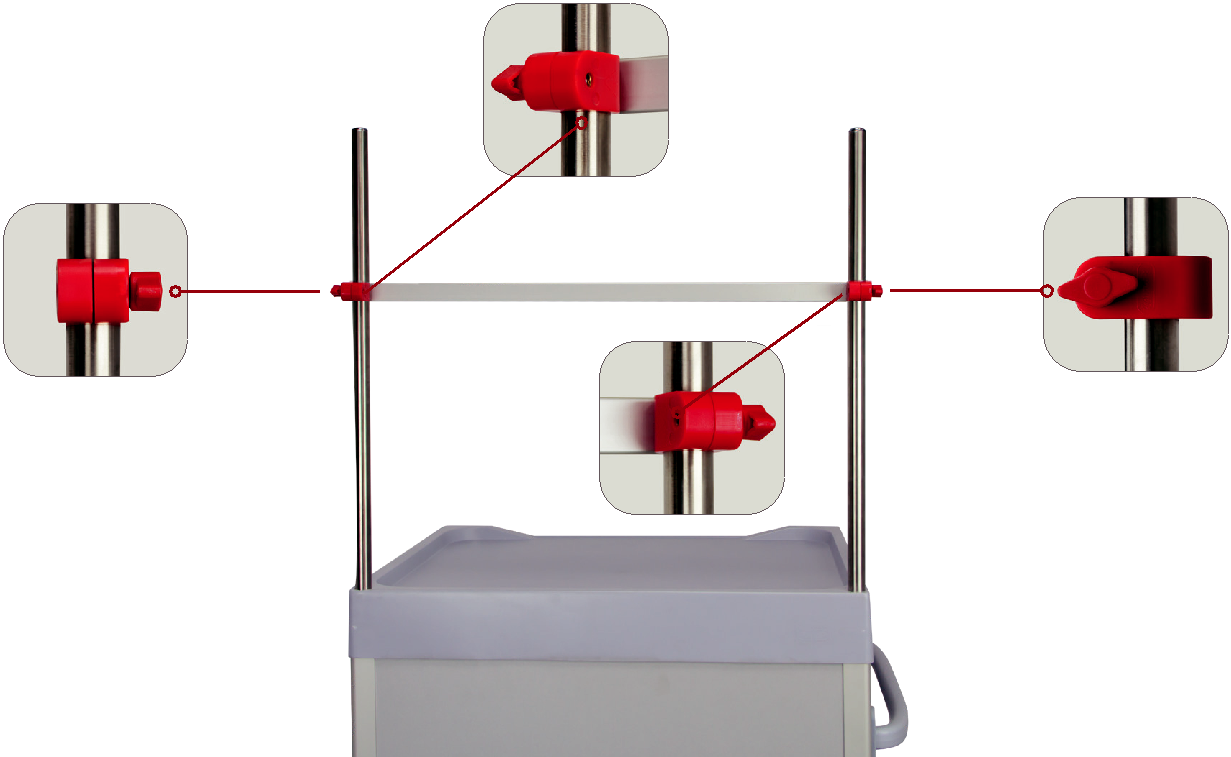 Nuevo sistema porta accesorios DIN. Fácil montaje. Sólo con girarlo manualmente se ajusta a los perfiles de aluminio (F-NACC-01), sin necesidad de usar herramientas.New DIN accessory holder system. Easy assembly only by manually rotating it. Fits aluminum profiles (F-NACC-01), without the use of tools.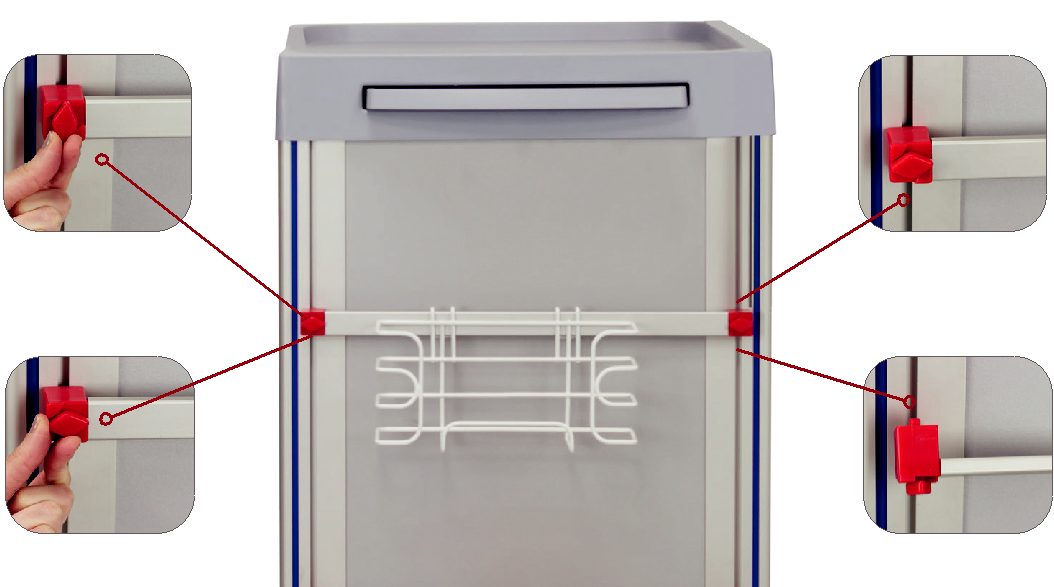 	11	Carros Médicos	NOVIMEDMedical CartsAccesorios / AccesoriesF-NACC-01	F-NACC-02	F-NACC-03	F-NACC-04	F-NACC-05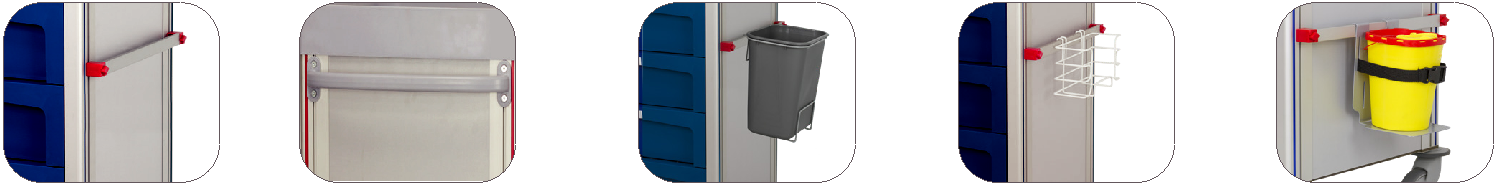 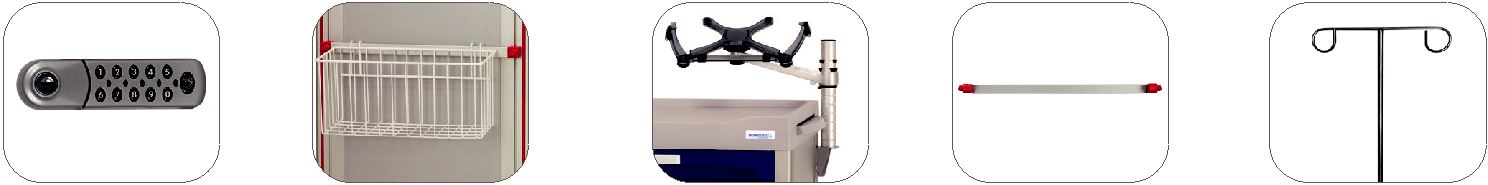 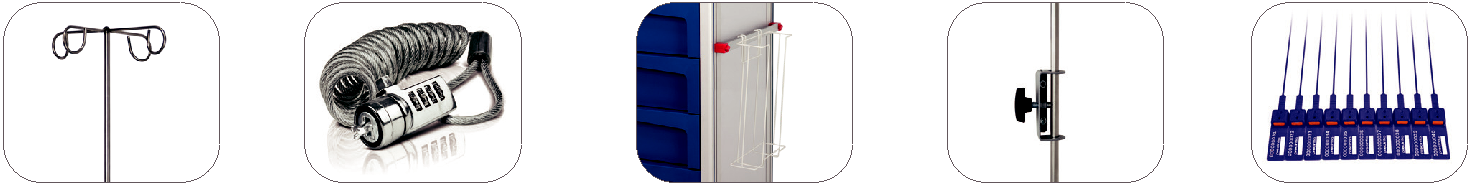 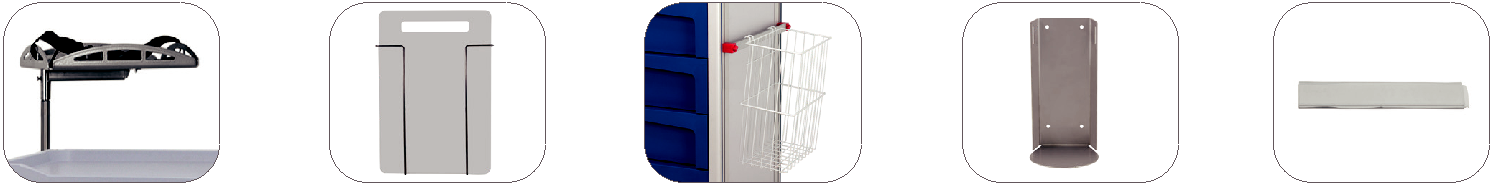 NOVIMEDCierre / LockCerradura Universal / Universal lock	F-ACC-35NOV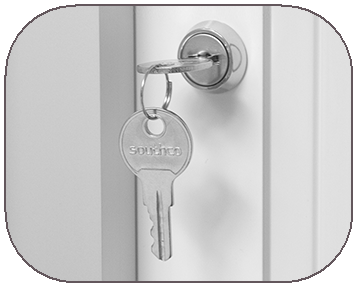 El carro dispone opcionalmente de una cerradura con llave para bloquear los cajones (F-ACC-06-HS).The trolley optionally counts with a key lock to block the drawers.(F-ACC-06-HS). (F-ACC-06-HS).Cerradura Electrónica / Electronic lock	F-ACC-06-HS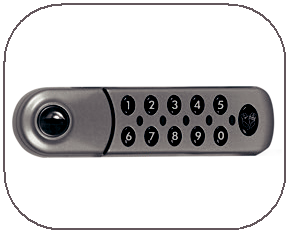 El carro dispone de manera opcional de una cerradura electrónica con llave para bloquear los cajones (F-ACC-06-HS).The trolley optionally counts with an electronic lock with key lo block the drawers. (F-ACC-06-HS).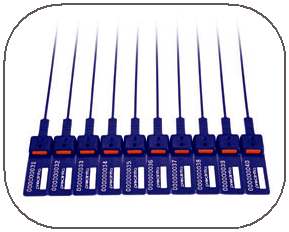 El carro dispone opcionalmente de un cierre de seguridad con precinto (se vende a parte) F-ACC-17.The trolley optionally counts with a secutiry closure with seal (sold separately) F-ACC-17.F-DVNOV4022/6022	F-NOV-MESA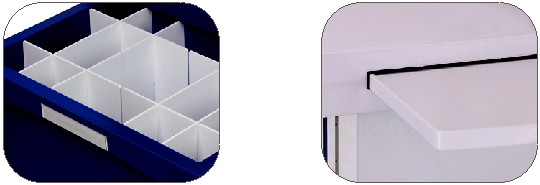 Separadores	**Mesa ExtraibleDividers	DIN side railNecesita barra porta-accesorios F-NACC-01 para montaje en el carroNeed side rail accesory F-NACC-01 for mounting on the cart12**RepuestoReplacementCarros Médicos	NOVIMEDMedical CartsCARROS MÉDICOSMEDICAL CARTS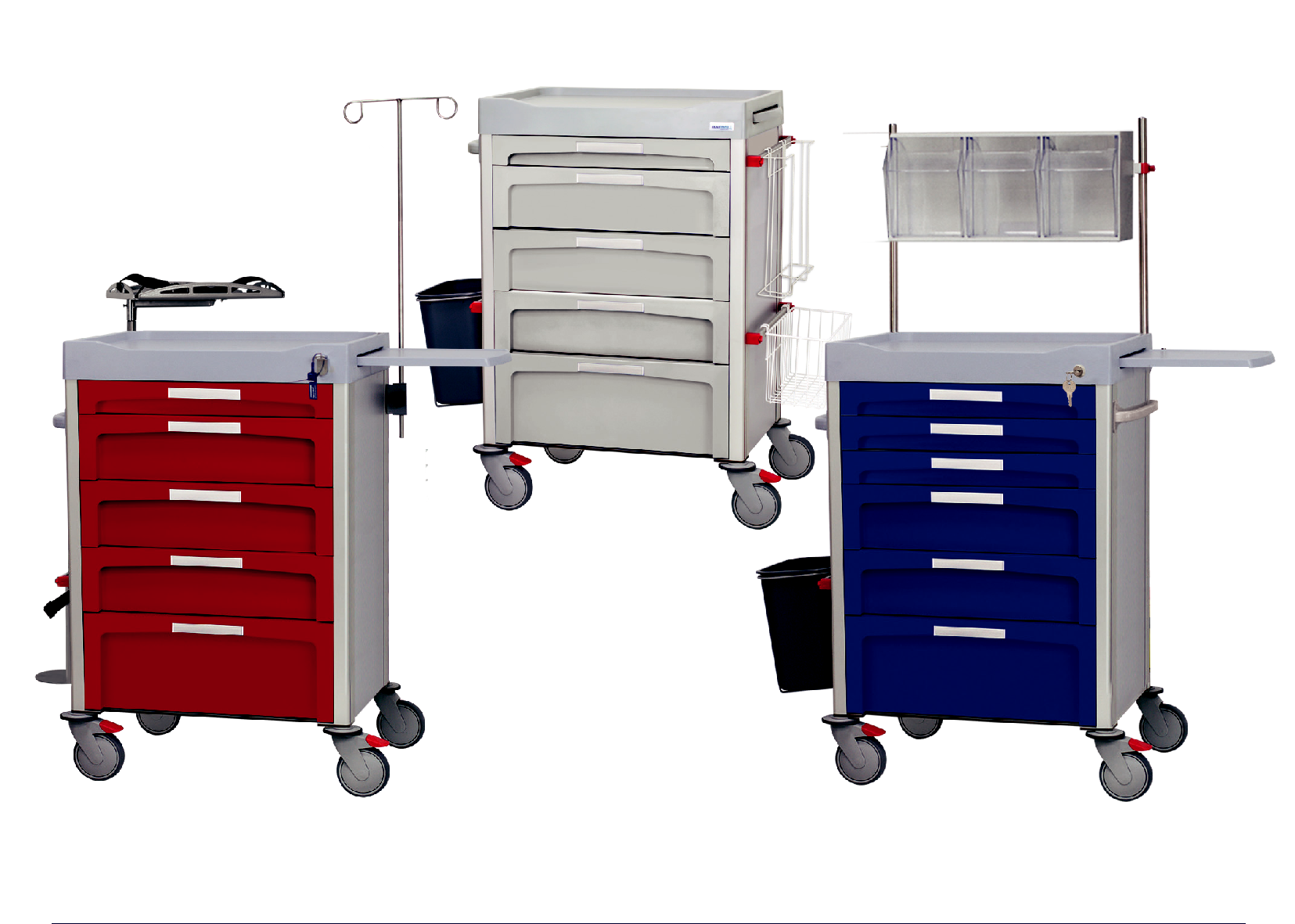 comPerfilesAluminio AnodizadoProfilesAnodized aluminiumBaseCompacmelBaseCompacmelParedes lateralFibraplastLateralFibraplastCajonesABSDrawersABSGuía TelescópicaAceroBall bearing slidesSteel materialGuía en UABSGuide in UABS| 2Medidas generales/ General dimensionsMedidas generales/ General dimensionsMedidas generales/ General dimensionsMedidas generales/ General dimensionsMedidas generales/ General dimensionsMedidas generales/ General dimensionsMedidas generales/ General dimensionsMedidas de la tapa / Top dimensionsMedidas de la tapa / Top dimensionsMedidas de la tapa / Top dimensionsMedidas de la tapa / Top dimensionsMedidas de la tapa / Top dimensions(Superficie útil de trabajo)(Superficie útil de trabajo)(useful work area)1045 mm480 mm325 mm1045 mmØ125 mm510 mm165 mmØ125 mm510 mm380 mm380 mm670 mm645 mm670 mm510 mmF-DNOV-050F-DNOV-131F-DNOV-103F-DNOV-050  1045 x 670 x 510F-DNOV-050  1045 x 670 x 510F-DNOV-131  1045 x 670 x 510F-DNOV-131  1045 x 670 x 510F-DNOV-103  1045 x 670 x 510F-DNOV-103  1045 x 670 x 510F-DNOV-2121045 x 670 x 510F-DNOV-2401045 x 670 x 510F-DNOV-3211045 x 670 x 510F-DNOV-4301045 x 670 x 5106 Cajones/ 6 Drawers5 Cajones/ 5 Drawers5 Cajones/ 5 Drawers3 x 75 mm, 2 x 155 mm, 1 x 235 mm1 x 75 mm, 3 x 155 mm, 1 x 235 mm5 x 155 mmF-DNOV-430F-DNOV-212F-DNOV-103Porta accesorios*Papelera de*Porta-guantes*Soporte para boteDINplástico con soporteGlove holderde fungiblesDIN holdersPlastic waste binSharp container holder465 x 10 x 250 mmF-NACC-11F-NACC-12X-BOX-5*BarraPorta sueros de 2Contenedor basculanteporta accesoriosganchos5 cajonesDIN2 hooks stainless steelTilting container X-BOX-5DIN side rail600 x 133 x 165 mmDIN side rail665 x 10 x 250 mmF-NACC-01Porta accesorios DIN465 x 10 x 250 mm-DIN holdersF-NACC-03Papelera con soporte300 X 210 X 300 mm19 LWaste container for cartsF-ACC-04Porta guantes265 x 95 x 120 mm2.5 LGlove dispenser for cartsF-NACC-05Soporte para bote de fungibles140 x 150 x 200 mm-Sharp container holderF-NACC-11Porta accesorios DIN638 x 25 x 10 mm-DIN side railF-NACC-12Porta sueros 2 ganchos2250 x 15 x 1010 mm-IV 2 hooksX-BOX-5Contenedor basculante 5 cajones600 x 133 x 165 mm13 LTilting container X-BOX-5Porta accesorios*Papelera de plástico*Cesta Universal*Porta guantesDINcon soporteUniversal baskettripleDIN holdersPlastic waste binTriple glove holder465 x 10 x 250 mmF-NACC-01Porta accesorios DIN465 x 10 x 250 mm-DIN holdersF-NACC-03Papelera con soporte300 X 210 X 300 mm19 LWaste container for cartF-NACC-09Cesta Universal380 x 160 x 180 mm10.9 LUniversal BasketF-NACC-14Porta guantes triple370 x 95 x 295 mm10.3 LTriple glove dispenser for cartsPorta suerosPrecintos*Portadesfibriladorde 2 ganchosde seguridadShelf for rotating2 hooks stainlessSeal closure systemdefibrillatorsteelF-NACC-20F-NACC-41Soporte y tabla*Soportede paradaspara bombonasCPR cardiac boardOxygen tank holderwith supportF-NACC-01Porta accesorios DIN465 x 10 x 250 mm465 x 10 x 250 mm-DIN holdersF-NACC-12Porta sueros 2 ganchos250 x 15 x 1010mm-IV 2 hooksF-ACC-18Porta desfibrilador350 x 350 x 510mm5 LDefibrillator holderF-ACC-41Soporte para bombona de oxigeno120 x 125 x 23 mm120 x 125 x 23 mm-Oxygen cylinder holderF-BJNOV-075F-BJNOV-155F-BJNOV-235600 x 405 x 75 mm600 x 405 x 155 mm600 x 405 x 235 mmMedidas / DimensionsColores / Colors405 mmmm75600 mmRojo405 mmmm155600 mmGris405 mmmm235600 mmAzulCarros MédicosNOVIMEDCarros MédicosNOVIMEDMedical CartsSeparador poliestireno gris / Grey polystyrene dividerSeparador poliestireno gris / Grey polystyrene dividerSeparador poliestireno gris / Grey polystyrene dividerF-DVNOV-4007F-DVNOV-4007F-DVNOV-4015F-DVNOV-4022346 x 68 mm346 x 68 mm346 x 146 mm346 x 223 mmSeparadores - Cajón de 75 mmSeparadores - Cajón de 155 mmSeparadores - Cajón de 235 mmDividers - 75 mm DrawerDividers - 155 mm DrawerDividers - 235 mm Drawer10Porta accesorios**Tirador ergonómico*Papelera de plástico*Porta guantes*Soporte bote deDINPush handle ABScon soporteGlove holderfungiblesDIN side railWaste container for cartsSharp container holder465 x 10 x 250 mmF-ACC-06-HSF-NACC-09F-NACC10F-NACC-11F-NACC-12Cerradura electrónica*Cesta UniversalSoporte articulado*BarraPorta suerosDigital lockUniversal Basketordenador portátil/Ipadporta accesorios DINde 2 ganchosArticulate laptop support/DIN side rail2 hooks stainless steelIpad support665 x 10 x 250 mmF-NACC-12-DF-ACC-13F-NACC-14F-NACC-15F-ACC-17Porta suerosCable de seguridad*Porta guantes triple*Tubo para F-NACC-11 yPrecintos de seguridadde 4 ganchoscon combinaciónTriple glove holderF-NACC-28 (1 unidad)Numbered thow-away4 hooks stainless steelCurled cableTube for F-NACC-11 andsealcombination lockF-NACC-28 (1 unit)F-NACC-18F-NACC-20F-NACC-33F-NACC-41F-NACC-45*PortadesfibriladorSoporte y tabla*Papelera de alambreSoporte paraPorta etiquetasDesfifrillator shelfde paradasMetal BINbombonasfrontales cajonesSupport & CPR CardiacSupport for cylinders(1 unidad)BoardDrawer label holderCerradura de seguridad / Safety lockF-ACC-17Cerradura de seguridad / Safety lock